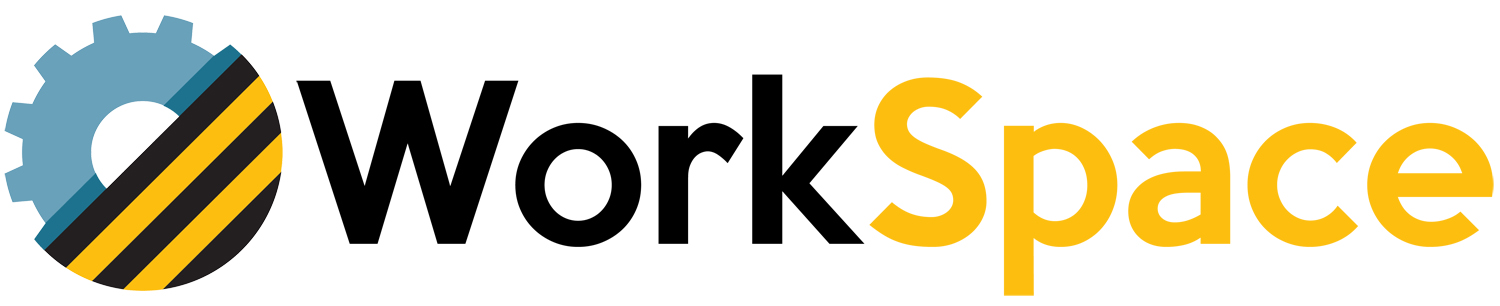 Welcome to Work Space! Congratulations on making it to the next level of your application. In this part of the process we like to get to know the candidates on a more personal level. There are no right or wrong answers to the following questions; we do however aspire certain ideologies and characteristics in the people we add to our team. We hope you are able to display those through the answers you will provide to the following questions.If you could be a super hero, what would you want your super powers to be?……………………………………….....................………………………………………If you had six months with no obligations or financial constraints, what would you do with the time?………………………………………………………………………………………………...……………………………………………………………...........................................Are you more of a hunter or a gatherer?…………………………………………………………………………….....................…Describe a situation you feel you should have handled differently in your professional career. ………………………………………………………………………………………………………………………………………………………………………………………………………………………………………………………………………………………………………………………………………………………………………………………………Who is your business role model and why?…………………………………………………………………….………………………………………………………………...........................................………………………If you were standing naked in a shop window holding a sign, what would that sign say?………………………………………………………………………………………………………………………………………………………………...........................................Would you wear a sombrero at the airport so company guests could identify you during pick up?……………………………………………………………………………….....................How would you describe your work style?………………………………………………………………………………………………………………………………………………………………...........................................How much money would you like to make a year with this opportunity?……………………………………………………………………………….....................An angry client walks in and starts screaming, what do you do to calm him down?………………………………………………………………………………………………………………………………………………………………...........................................In your opinion what are the 3 most important characteristics a person must have to be successful in this position?……………………………………………………………………………….....................……………………………………………………………………………….....................Besides money, what else drives you?…………………………………………………………………………………………………………………………………………………………...........................................……Describe a perfect day at work.……………………………………………………………………………………………………………………………………………………...........................................…………Do you believe the saying “the customer is always right”? ……………………………………………………………………………………………………………………………………………………...........................................…………What types of people annoy you the most?………………………………………………………………………………………………………………………………………………………………...........................................What’s your favourite restaurant?……………………………………………………….....................………………………What does Work Space do?…………………………………………………………………………………………………………………………………………………………...........................................…………………………………………………………………………………….....................If you opened your own business, what type of business would it be? And why?…………………………………………………………………………………………………………………………………………………………...........................................…………………………………………………………………………………….....................……………………………………………………………………………….....................